Ministero dell’Istruzione, dell’Università e della Ricerca
ISTITUTO D’ISTRUZIONE SUPERIORE “R. CARTESIO”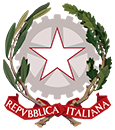 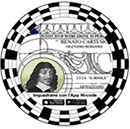 Via San Martino Annunziata, 21 - 00035 Olevano Romano (RM) C.F. 93008750585 C.M. RMIS02800X
email: rmis02800x@istruzione.it  pec: rmis02800x@pec.istruzione.it
SCUOLE ASSOCIATE
LICEO SCIENTIFICO “R. CARTESIO “OLEVANO ROMANO TEL 06.121126140 FAX 069562350
I.T.I.S. “G. BOOLE” via P. NENNI s.n.c. GENAZZANO TEL. 06. 121126480 Fax 069578714AUTORIZZAZIONE genitori perVIAGGIO D’ ISTRUZIONE (senza agenzia viaggi) / USCITE - VISITE DIDATTICHEI___ - L___   sottoscritt ___ genitore dell’alunn___   ________________________________ frequentante la Sezione/Classe _________  Indirizzo ________________________________dell’Istituto Istruzione Superiore_________________________________________________AUTORIZZAI___ L___ propri___ figli___ a partecipare al Viaggio d’istruzione/uscita-visita didattica dal _________ al __________  località __________________________________________ con partenza il   _____________________ alle ore__________ da ______________________   e rientro previsto per il giorno ____________________  alle ore _________________ circa. Mezzo di trasporto [    ] PULLMAN  [    ] TRENO [    ]  PIEDI   [    ]  ALTRO____________ Quota di partecipazione € __________ (comprensiva di: biglietto ferroviario; soggiorno; ingresso museo).Solleva, inoltre, l’amministrazione scolastica da ogni responsabilità per eventuali danni/e/o infortuni non imputabili a negligenza o mancanza di vigilanza sugli alunni. Il sottoscritto dichiara:-	che i___ l___ propri___ figli___ è in possesso e porterà con sé durante il viaggio un documento di identificazione personale valido;-	che i___ l___ propri___ figli___ è in possesso e porterà con sé durante il viaggio la documentazione prevista dalle normative vigenti per il contenimento e il contrasto dell’emergenza epidemiologica COVID-19:-	Certificato COVID digitale UE (Green Pass);-	Vaccinazione (si è stati vaccinati con una dose qualsiasi di un vaccino contro la COVID;-	Guarigione da un’infezione da SARS-Cov-2;-	Test risultato negativo alla COVID-19 (ci si è sottoposti ad un test risultato negativo. PCR o antigenico rapido).Olevano Romano, ______________________									FIRMA							______________________________